ROTEIRO DE ATIVIDADESCENTRO MUNICIPAL DE EDUCAÇÃO INFANTIL ZILDA ARNSPROFESSOR: NUBIA PEREIRA DE MORAISTURMA: INFANTIL III H e J CRIANÇAS BEM PEQUENAS (3 ANOS)PERÍODO DE REALIZAÇÃO: 14 A 23 DE OUTUBRO DE 2020Olá crianças e família. Mais um roteiro foi desenvolvido, recheado de atividades, histórias e brincadeiras.Com o intuito de ampliar a aprendizagem das crianças e aprender sobre Alimentação Saudável e Higiene e Bons Hábitos, por isso a importância da família nesse processo. Grande abraço. Prof° Núbia 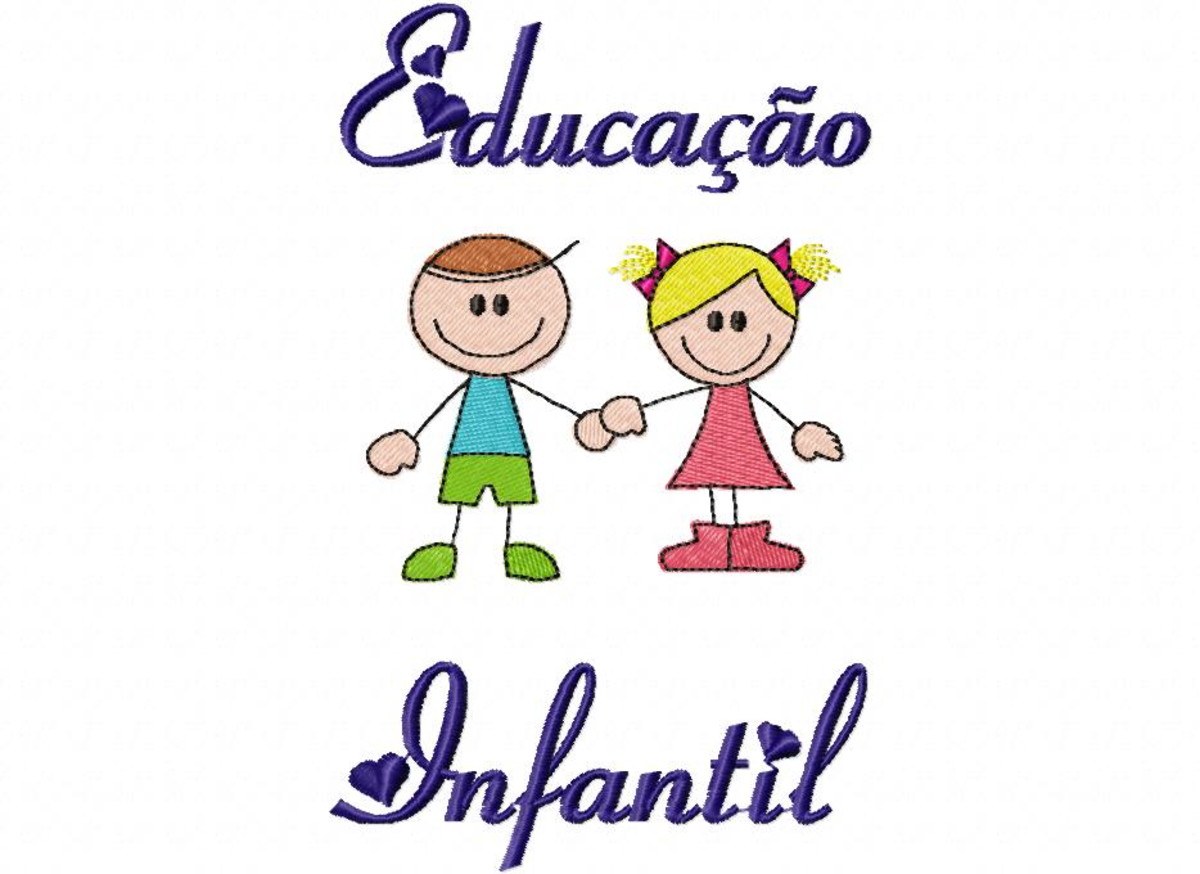 O QUE VOCÊ VAIESTUDAR:SABERES E CONHECIMENTOS:Autoconhecimento.Cuidados consigo mesmo.Autocuidado e autonomia.Hábitos alimentares, de higiene e descanso.PARA QUEVAMOSESTUDARESSESCONTEÚDOS?CAMPO DE EXPERIÊNCIA: CORPO, GESTOS E MOVIMENTOS.Demonstrar progressiva independência no cuidado do seu corpo.Cuidar progressivamente do próprio corpo, executando ações simples relacionadas à saúde e higiene.Vivenciar práticas que desenvolvam bons hábitos alimentares: consumo de frutas, legumes, saladas e outros.Perceber e oralizar as necessidades do próprio corpo: fome, frio, calor, sono, sede e outras necessidades fisiológicas.COMO VAMOS       ESTUDAR OSCONTEÚDOS?QUARTA-FEIRA 14/10/2020PIRÂMIDE ALIMENTAR COLORIR A CADEIA ALIMENTAR E APRENDER SOBRE A IMPORTÂNCIA DA MESMA PARA A NOSSA SAÚDE.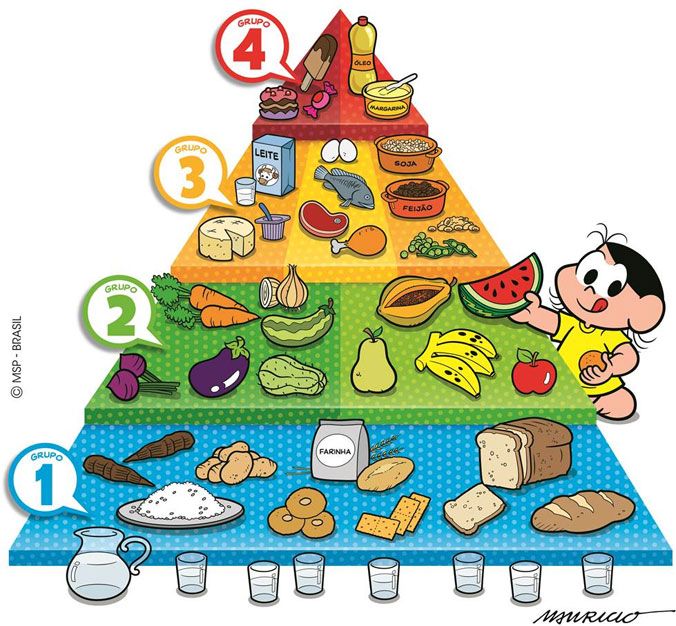 VIDEO EDUCATIVO ALIMENTAÇÃO SAUDÁVEL.https://www.youtube.com/watch?v=dK6gbNcRyY0O QUE VOCÊ VAIESTUDAR:SABERES E CONHECIMENTOS:Autoconhecimento.Materiais de higiene, procedimentos e cuidados consigo mesmo.Práticas sociais relativas à higiene.Autocuidado e autonomia.Hábitos alimentares, de higiene e descanso.PARA QUEVAMOSESTUDARESSESCONTEÚDOS?CAMPO DE EXPERIÊNCIA: CORPO, GESTOS E MOVIMENTOS.Demonstrar progressiva independência no cuidado do seu corpo.Cuidar progressivamente do próprio corpo, executando ações simples relacionadas à saúde e higiene.Vivenciar práticas que desenvolvam bons hábitos alimentares: consumo de frutas, legumes, saladas e outros.Perceber e oralizar as necessidades do próprio corpo: fome, frio, calor, sono, sede e outras necessidades fisiológicas.TRAÇOS, SONS, CORES E FORMAS:(EI02TS03) Utilizar diferentes fontes sonoras disponíveis no ambiente em brincadeiras cantadas, canções, músicas e melodias.Ouvir e cantar músicas de diferentes ritmos e melodias e de diferentes culturas.Perceber diferentes estilos musicais.Perceber o som de diferentes fontes.COMO VAMOS       ESTUDAR OSCONTEÚDOS?QUINTA-FEIRA 15/10/2020ALIMENTOS SAUDÁVEIS E NÃO SAUDÁVEIS.ENCONTRAR EM REVISTAS E PANFLETOS ALIMENTOS SAUDÁVEIS E NÃO SAUDÁVEIS, APRENDER SOBRE A IMPORTÂNCIA DOS MESMOS PARA A SAÚDE.MÚSICA JACARÉhttps://www.youtube.com/watch?v=q8KL4q5QWa0O QUE VOCÊ VAIESTUDAR:SABERES E CONHECIMENTOS:Autoconhecimento.Autocuidado e autonomia.Hábitos alimentares.PARA QUEVAMOSESTUDAR ESSESCONTEÚDOS?CAMPO DE EXPERIÊNCIA: CORPO, GESTOS E MOVIMENTOS.Demonstrar progressiva independência no cuidado do seu corpo.Cuidar progressivamente do próprio corpo, executando ações simples relacionadas à saúde e higiene.Vivenciar práticas que desenvolvam bons hábitos alimentares: consumo de frutas, legumes, saladas e outros.Perceber e oralizar as necessidades do próprio corpo: fome, frio, calor, sono, sede e outras necessidades fisiológicas.COMO VAMOS       ESTUDAR OSCONTEÚDOS?SEXTA-FEIRA 16/10/2020JOGO DA MEMÓRIA DOS ALIMENTOS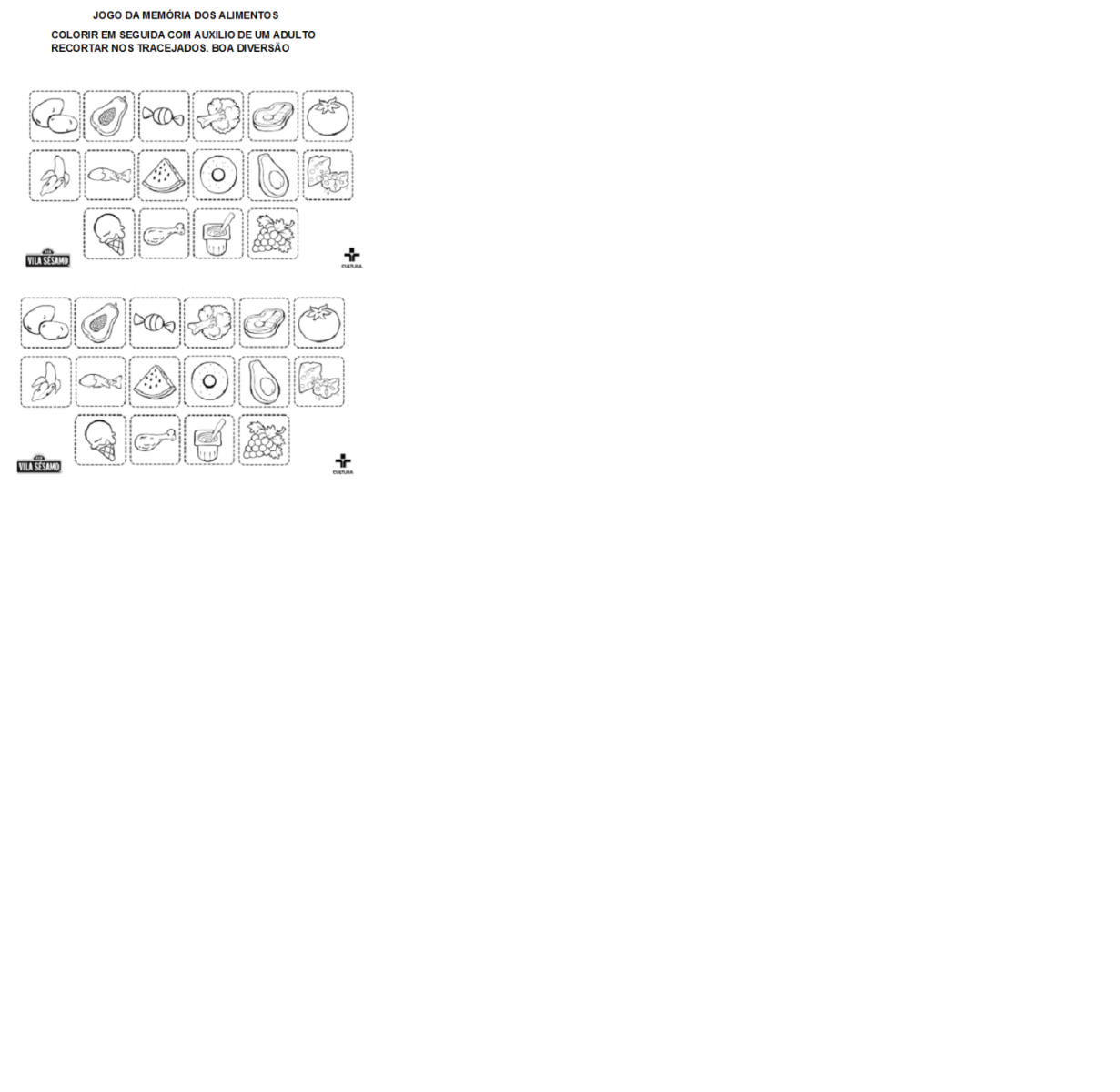 O QUE VOCÊ VAIESTUDAR:SABERES E CONHECIMENTOS:Autoconhecimento.Materiais de higiene, procedimentos e cuidados consigo mesmo.Práticas sociais relativas à higiene.Autocuidado e autonomia.Hábitos de higiene e descanso.PARA QUEVAMOSESTUDARESSESCONTEÚDOS?CAMPO DE EXPERIÊNCIA: CORPO, GESTOS E MOVIMENTOS.Demonstrar progressiva independência no cuidado do seu corpo.Cuidar progressivamente do próprio corpo, executando ações simples relacionadas à saúde e higiene.Vivenciar práticas que desenvolvam bons hábitos alimentares: consumo de frutas, legumes, saladas e outros.Perceber e oralizar as necessidades do próprio corpo: fome, frio, calor, sono, sede e outras necessidades fisiológicas.ESCUTA, FALA, PENSAMENTO E IMAGINAÇÃO:(EI02EF01) Dialogar com crianças e adultos, expressando seus desejos, necessidades, sentimentos e opiniões.Produzir cartas aos seus colegas e familiares à sua maneira.Utilizar expressões de cortesia: cumprimentar, agradecer, despedir-se e outros.COMO VAMOS       ESTUDAR OSCONTEÚDOS?SEGUNDA-FEIRA 19/10/2020HIGIENE E SAÚDEVIDEO EDUCATIVO SOBRE HIGIENE DO CORPO E HÁBITOS SAUDÁVEIS. COLORIR AS ILUSTRAÇÕES EXPLICATIVAS SOBRE OS CUIDADOS COM O CORPO. https://www.youtube.com/watch?v=iCYv-3cqDIE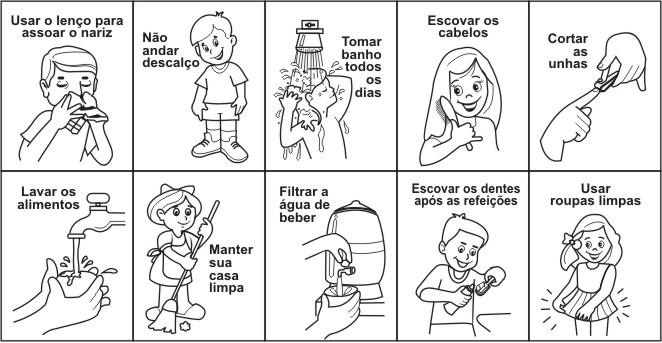 O QUE VOCÊ VAIESTUDAR:SABERES E CONHECIMENTOS:Autoconhecimento.Materiais de higiene, procedimentos e cuidados consigo mesmo.Práticas sociais relativas à higiene.Autocuidado e autonomia.Hábitos alimentares, de higiene e descanso.Órgãos dos sentidos e sensações.Instrumentos para observação e experimentação.Doenças e formas de prevenção.PARA QUEVAMOSESTUDARESSESCONTEÚDOS?CAMPO DE EXPERIÊNCIA:  ESPAÇOS, TEMPOS, QUANTIDADES, RELAÇÕES E TRANFORMAÇÕES: (EI02ET03) Compartilhar, com outras crianças, situações de cuidado de plantas e animais nos espaços da instituição e fora dela.Conhecer doenças  e suas formas de prevenção.COMO VAMOS       ESTUDAR OSCONTEÚDOS?TERÇA-FEIRA 20/10/2020VIDEO EDUCATIVO SOBRE O CUIDADO COM OS DENTES .https://www.youtube.com/watch?v=qHI-CybmJOMLEVE O MENINO ATÉ O DENTISTA, USANDO BOLINHAS DE PAPEL CREPOM PARA DEIXAR O CAMINHO MAIS DIVERTIDO.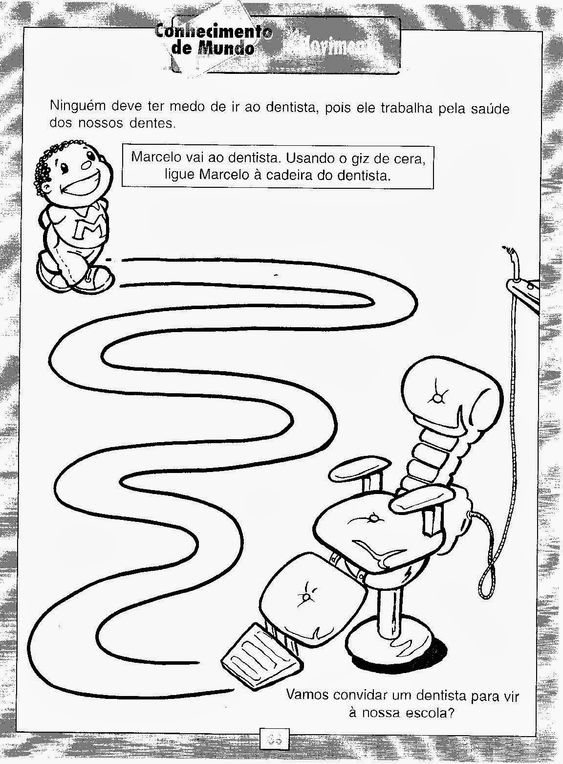 O QUE VOCÊ VAIESTUDAR:SABERES E CONHECIMENTOS:Autonomia.Autoconhecimento.Procedimentos e cuidados conseguem mesmo.Práticas sociais relativas à higiene.Autocuidado e autonomia.PARA QUEVAMOSESTUDAR ESSESCONTEÚDOS?CAMPO DE EXPERIÊNCIA: CORPO, GESTOS E MOVIMENTOS:(EI02CG01) Apropriar-se de gestos e movimentos de sua cultura no cuidado de si e nos jogos e brincadeiras.Apropriar-se de movimentos para o cuidado de si: pentear-se, lavar as mãos, usar talheres e outros utensílios percebendo suas funções sociais.COMO VAMOS       ESTUDAR OSCONTEÚDOS?QUARTA-FEIRA 21/10/2020BRINCADEIRA DO CORPO MESTRE MANDOUSEGUIR OS COMANDOS RELACIONADOS COM OS CUIDADOS COM O CORPO. (ESCOVAR OS DENTES, PENTEAR OS CABELOS, TOMAR BANHO, ETC.).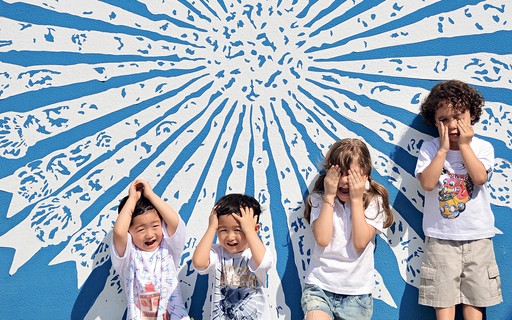 O QUE VOCÊ VAIESTUDAR:SABERES E CONHECIMENTOS:Autoconhecimento.Materiais de higiene, procedimentos e cuidados consigo mesmo.Práticas sociais relativas à higiene.Autocuidado e autonomia.Hábitos alimentares, de higiene e descanso.Escrita e ilustração.Patrimônio cultural e literário.PARA QUEVAMOSESTUDAR ESSESCONTEÚDOS?CAMPO DE EXPERIÊNCIA: ESCUTA, FALA, PENSAMENTO E IMAGINAÇÃO:(EI02EF03) Demonstrar interesse e atenção ao ouvir a leitura de histórias e outros textos, diferenciando escrita de ilustrações, e acompanhando, com orientação do adulto-leitor, a direção da leitura (de cima para baixo, da esquerda para a direita).Ouvir, visualizar e apreciar histórias e outros textos literários: poemas, parlendas, contos, cordel, lendas, fábulas, músicas etc.Identificar a história pela capa do livro.Manusear diferentes portadores textuais e ouvir sobre seus usos sociais.Vivenciar situações de leitura e escrita tendo o(a) professor(a) como escrita de listas, bilhetes, recados, convites, cantigas, receitas e histórias para compreender a função social das mesmas.COMO VAMOS       ESTUDAR OSCONTEÚDOS?QUINTA-FEIRA 22/10/2020CONTEXTUALIZAR A HISTÓRIA UTILIZANDO CANETINHA OU LAPIS DE COR. HISTÓRIA TILIMPIM O GAROTO LIMPINHO.https://www.youtube.com/watch?v=FQGqxcIhJnw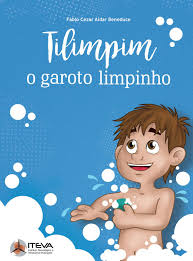 O QUE VOCÊ VAIESTUDAR:SABERES E CONHECIMENTOS:Autocuidado e autonomia.Hábitos alimentaresPARA QUEVAMOSESTUDAR ESSESCONTEÚDOS?CAMPO DE EXPERIÊNCIA: CORPO, GESTOS E MOVIMENTOS:(EI02CG01) Apropriar-se de gestos e movimentos de sua cultura no cuidado de si e nos jogos e brincadeiras.Apropriar-se de movimentos para o cuidado de si: pentear-se, lavar as mãos, usar talheres e outros utensílios percebendo suas funções sociais.COMO VAMOS       ESTUDAR OSCONTEÚDOS?SEXTA-FEIRA 23/10/2020 MASSINHA DE MODELARMODELAR FRUTAS, ALIMENTOS OU HÁBITOS SAUDÁVEIS ABORDADOS DURANTE O ROTEIRO DE ATIVIDADES.DEIXAR A CRIANÇA SE EXPRESSAR LIVREMENTE COM AUTONOMIA, COM CRIATIVIDADE DE MANEIRA LIVRE.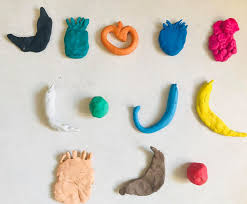 